Előterjesztés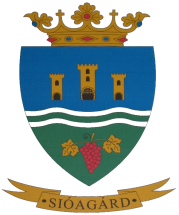 Sióagárd Község Önkormányzata Képviselő-testületének2016. január 21-én tartandó ülésére 4. számú napirendTárgy: Tájékoztatás Sióagárd Község Önkormányzata 2016. évi kincstári költségvetés keretszámairólElőterjesztő és előadó: Gerő Attila polgármester Az előterjesztést készítette: Balogh Györgyi aljegyző, Hegedüs Szilvia pénzügyi ügyintézőTisztelt Képviselő-testület!A helyi önkormányzatok által ellátandó feladatok megvalósításának egyik legfontosabb alapdokumentuma az éves költségvetés, amelyben a Képviselő-testület egész évre meghatározza a gazdálkodással kapcsolatos teendőket, azok kereteit, az egyes ellátási formákban a szükséglet-kielégítés mértékét.  Az alábbi táblázatban tájékoztatjuk Tisztelt Képviselő testületet a 2016. évi elemi költségvetés alapjául szolgáló kincstári költségvetési keretszámokról.Sióagárd, 2016. január 13.								   Gerő Attila sk.								    polgármesterSorszámJogcím megnevezéseÖsszeg (Ft)I.A helyi önkormányzatok működésének általános támogatása beszámítás és kiegészítés után:12.152.393,-II.A települési önkormányzatok szociális, gyermekjóléti és gyermekétkeztetési feladatainak támogatása:16.424.233,-III.A települési önkormányzat kulturális feladatainak támogatása1.513.920,-Összesen:Összesen:30.090.546,-